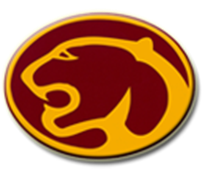 Articulation is a process of bridging high school students to Merced Community College.  The program gives high school students the opportunity to earn college units by taking high school classes in which a formal articulation agreement with a course at Merced College has been developed.   Students must pass the designated Credit by Exam to receive the units.*This course also counts as a Breadth Requirement at Merced College**This course counts as a Breadth Requirement for Merced College and CSU/UC GE Breadth Requirement (2+2+2)***Only for students seeking a vocational nursing AACourses numbered 1-49 are transferable to a 4 year university 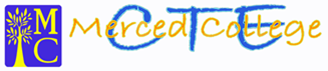 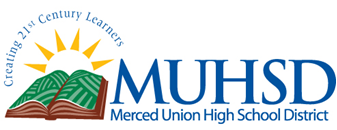 MUHSD COURSEMERCED COLLEGEGVHS TEACHERUNITSAccounting 1 & 2ACTG 51/ACTG 31KEITH PETITI4Adv. Small Engine/Power EquipmentMECH AG 15TIM DONOVAN3Ag Leadership & TechnologyAGBS 30VICKI DAVIS2Ag Welding I, IIWELD 06/MECH AG 10TIM DONOVAN3Anatomy & Physiology***BIO 50CHOPPER MELLOW3The Art of Digital Photography*PHOTO 11AAMY HANSEN3Careers with Infant & Toddlers I/IICLDV 35/CLDV 35LSUZANNE RUIZ – ROP @ ECHS4Child Development **CLDV 01ANGELA WASKIEWICZ3Computer ApplicationsAOM50B/CPSC 30RICHARD (SCOTT) SOLIS6Computer Programming I,IICPSC 05RICHARD (SCOTT) SOLIS3Culinary Arts I/IINUTR44MARTHA GOODWIN2Foundations in EducationLBST 10GVHS, LHS, MHS3Graphic Arts I/II*DART41A/40AAMY HANSEN6Health and Family Living**HLTH 10ANGELA WASKIEWICZ3Internships in Agriculture I/IICOOP 41ACODY JACOBSEN3Marketing Community ClassroomCOOP41ALISA ESCOBEDO – ROP @ MHS6Medical OccupationsALLH 67GERALD FRAGASSO3Small Engines & Power EquipmentMECH AG 15TIM DONOVAN3Theater 1-3 **DRAMA01JULIE RANSOM3